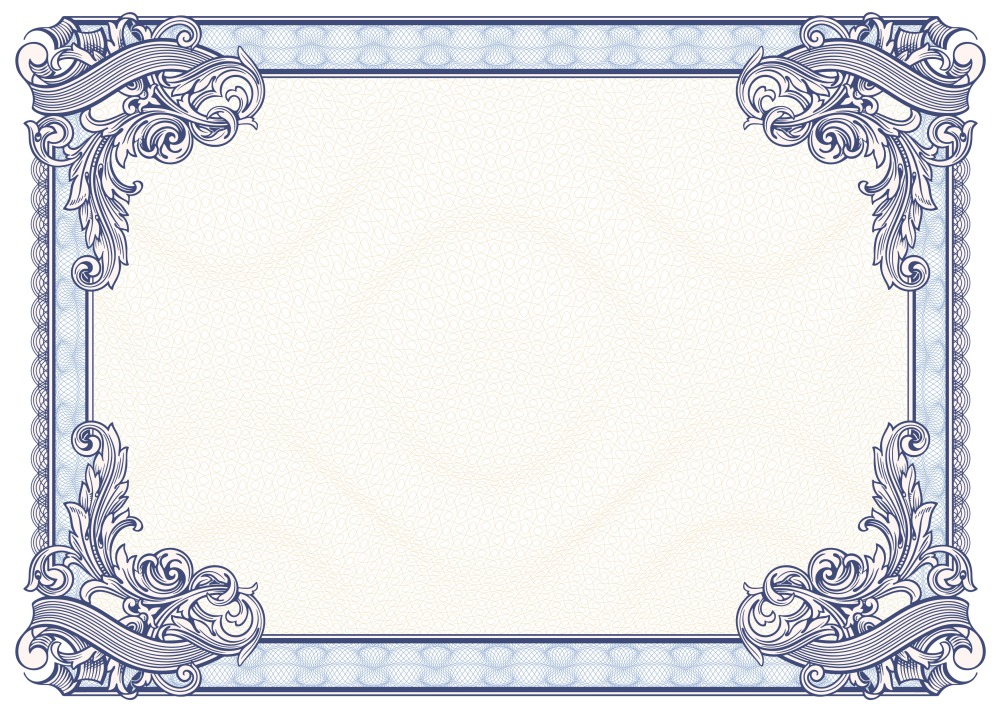 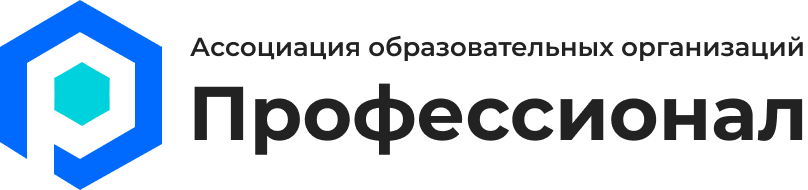 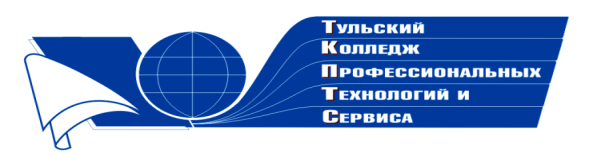 Государственное профессиональноеобразовательное учреждение  Тульской области «Тульский колледж профессиональных технологий и сервиса»СертификатНастоящим подтверждается, что Беличко Алексей Александровичпринимал участие   в общероссийском заочном конкурсе «Золотые умельцы России»  с работой «Умы, чьи мысли историю творили…»в номинации «Стихотворения»Научный руководитель Воронова Инна Валерьевна     Директор ГПОУ ТО       «ТКПТС»                                     С.С. Курдюмов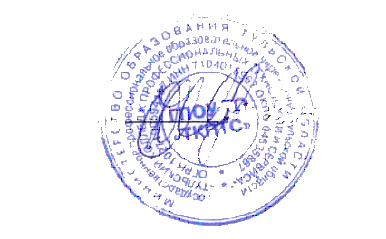 2020 год